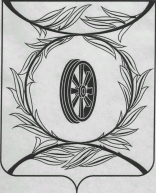 Челябинская областьСОБРАНИЕ ДЕПУТАТОВКАРТАЛИНСКОГО МУНИЦИПАЛЬНОГО РАЙОНАРЕШЕНИЕ от 28 марта 2019 года № 646                    О внесении изменений и дополнений в решение Собрание депутатов Карталинского муниципального района от 20.12.2018 года № 573 «О принятии части полномочий по решению вопросов местного значения Карталинского городского поселения Карталинским муниципальным районом»Рассмотрев ходатайство администрации Карталинского муниципального района о внесении изменений в решение Собрания депутатов Карталинского муниципального района от 20.12.2018 года № 573 «О принятии части полномочий по решению вопросов местного значения Карталинского городского поселения Карталинским муниципальным районом», руководствуясь решением Совета депутатов Карталинского городского поселения от 01.03.2013 года № 14 «О внесении изменений и дополнений  в решение Совета депутатов Карталинского городского поселения от 19.12.2018 года №159», в соответствии с Бюджетным кодексом Российской Федерации, Уставом Карталинского муниципального района,Собрание депутатов Карталинского муниципального района РЕШАЕТ:Внести в решение Собрания депутатов Карталинского муниципального района от 20.12.2018 года № 573 «О принятии части полномочий по решению вопросов местного значения Карталинского городского поселения Карталинским муниципальным районом» (с изменениями от 28.02.2019 года № 628) следующие изменения:1) в приложении 1:в строке 1 цифры «1090,20» заменить цифрами «1134,70»;в строке 2 цифры «1553,80» заменить цифрами «1565,40»;в строке 3 цифры «14359,20» заменить цифрами «17641,20»;в строке 4 цифры «213,80» заменить цифрами «222,50»;в строке 5 цифры «11931,20» заменить цифрами «12401,30»;в строке 6 цифры «213,80» заменить цифрами «222,50»;в строке 7 цифры «213,80» заменить цифрами «222,50»;в строке 8 цифры «290,70» заменить цифрами «294,30»;в строке 9 цифры «620,80» заменить цифрами «631,90»;в строке 10 цифры «90,50» заменить цифрами «94,20»;в строке 11 цифры «430,50» заменить цифрами «434,20»;в строке 12 цифры «1404,30» заменить цифрами «1416,70»;в строке 13 цифры «3290,30» заменить цифрами «3301,40»;в строке 14 цифры «19271,90» заменить цифрами «19282,80»;в строке 15 цифры «620,80» заменить цифрами «631,90»;в строке 16 цифры «670,80» заменить цифрами «681,90»;в строке 17 цифры «1815,80» заменить цифрами «1828,70»;в строке 18 цифры «90,50» заменить цифрами «94,20»;в строке 19 цифры «90,50» заменить цифрами «94,20»;в строке 20 цифры «213,80» заменить цифрами «222,50»;в строке 21 цифры «24713,80» заменить цифрами «25758,10»;в строке 22 цифры «613,80» заменить цифрами «622,50»;в строке 23 цифры «213,80» заменить цифрами «222,50»;в строке 24 цифры «213,80» заменить цифрами «222,50»;в строке 25 цифры «90,50» заменить цифрами «94,20»;в строке 26 цифры «90,50» заменить цифрами «94,20»;в строке 27 цифры «90,50» заменить цифрами «94,20»;в строке 28 цифры «90,50» заменить цифрами «94,20»;в строке 29 цифры «190,50» заменить цифрами «194,20»;в строке 31 цифры «90,50» заменить цифрами «94,20»;в строке 32 цифры «90,50» заменить цифрами «94,20»;в строке 33 цифры «90,50» заменить цифрами «94,20»;в строке 34 цифры «90,50» заменить цифрами «94,20»;в строке 36 цифры «283,10» заменить цифрами «294,70»;в строке 37 цифры «90,50» заменить цифрами «94,20»;в строке 38 цифры «283,10» заменить цифрами «294,60»;в строке «Итого» цифры «87233,40» заменить цифрами «92305,90».Направить данное решение администрации Карталинского муниципального района для опубликования в средствах массовой информации.3. Разместить настоящее решение на официальном сайте администрации Карталинского муниципального района в сети Интернет.4. Настоящее решение вступает в силу со дня его официального опубликования  и распространяет свое действие на правоотношения, возникшие с 01.01.2019 года.Председатель Собрания депутатов Карталинского муниципального                                                      В.К. Демедюк